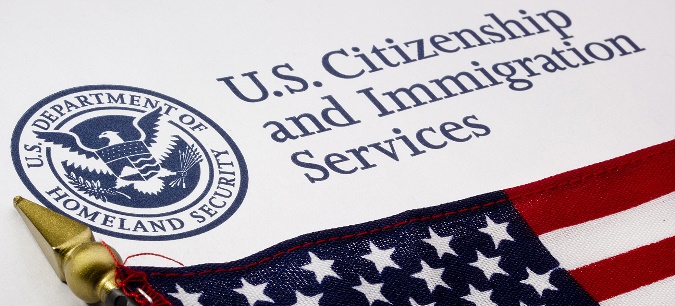 Immigration Micro-Macro DebatesArgumentative ClaimsDebatable Issue: 	The United States should substantially reduce immigration.  AffirmativeEconomic Impact OverallSubstantially reducing immigration would likely help the American economy overall.  High-Skilled ImmigrantsThe American economy does not need substantial numbers of high-skilled immigrants.HumanitarianismThe United States has no humanitarian obligation to take in immigrants, including Syrian refugees.   Social Division/DiversityCurrent levels of immigration to the U.S. are creating massive cultural division and a lack of social cohesion.TerrorismReducing immigration is essential to preventing domestic terrorist attacks.Wages/UnemploymentHigh levels of immigration lower workers' wages and increase unemployment for native-born Americans.                                                                                                                                                                                                    NegativeEconomic Impact OverallSubstantially reducing immigration would harm the overall American economy.    High-Skilled ImmigrantsA substantial number of high-skilled immigrant workers will fuel innovation and drive growth in the new economy.  HumanitarianismThe United States has an important humanitarian obligation to take in immigrants, including Syrian refugees.   Social Division/DiversityImmigration helps build valuable cultural and social diversity in the United States.  TerrorismImmigration is not directly related to the terrorist threat against the U.S.Wages/UnemploymentImmigration has no negative effect on wages for American-born workers and likely increases employment.  